 КАРАР                                                                                   ПОСТАНОВЛЕНИЕ25 апрель 2022 й.                                   № 15                        25 апреля 2022 г.О внесении изменении в постановление от 04 февраля 2022 года № 4 «Об утверждении программы «Профилактика терроризма и экстремизма в  сельском поселении Имянликулевский сельсовет муниципального района Чекмагушевский район Республики Башкортостанна 2022 -2024 годы»Администрация сельского поселения Имянликулевский сельсовет муниципального района Чекмагушевский район Республики Башкортостан ПОСТАНОВЛЯЕТ:1. Раздел 6. Основные программные мероприятия  по реализации программы «По профилактике терроризма и экстремизма в сельском поселении Имянликулевский сельсовет муниципального района Чекмагушевский район  Республики Башкортостан на 2022-2024  годы» изложить в новой редакции.2. Настоящее постановление подлежит официальному опубликованию и размещению на информационном стенде, на официальном сайте Администрации сельского поселения Имянликулевский сельсовет муниципального района Чекмагушевский район Республики Башкортостан  https://imyanlikul.ru/.     3. Контроль за исполнением данного постановления оставляю за собой.Глава сельского поселения                                                              Р.Л. Хафизова            Утверждена            постановлением  Администрации                   сельского поселения              Имянликулевский  сельсовет             муниципального района             Чекмагушевский  район               Республики Башкортостан            от 25 апреля 2022 года № 15Раздел 6. Основные программные мероприятия по реализации программы «По профилактике терроризма и экстремизма в сельском поселении Имянликулевский сельсовет муниципального района Чекмагушевский район  Республики Башкортостан на 2022-2024  годы» БАШҠОРТОСТАН  РЕСПУБЛИКАҺЫСАҠМАҒОШ  РАЙОНЫмуниципаль районЫНЫҢИмӘНЛЕҠУЛ АУЫЛ СОВЕТЫАУЫЛ  БИЛӘмӘҺЕХАКИМИӘТЕ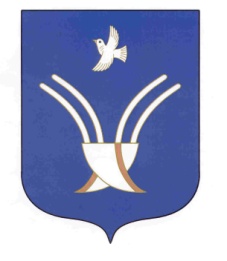 Администрация       сельского поселенияимянликулевский сельсоветмуниципального района Чекмагушевский район Республики БашкортостанНазвание мероприятияСрок исполненияИсполнители1. Проведение на основании мониторинга ситуаций комплексного изучения причин и условий, способствующих распространению экстремистских идей, их общественного восприятия, уровня толерантности их проявлениям с выработкой механизмов  по совершенствованию деятельности государственных и муниципальных органов в сфере противодействия  терроризму и экстремизму.2022-2024 ггАдминистрация поселения,Руководители учреждений образования, культуры(по согласованию)2. Информирование жителей сельского поселения Имянликулевский сельсовет муниципального района Чекмагушевский район Республики Башкортостан о порядке действий при угрозе возникновения террористических актов, посредством размещения информации в средствах массовой информации.Ежеквартально 2022-2024 ггАдминистрация поселения3. Организация в учебных заведениях профилактической работы, направленной на недопущение вовлечения детей и подростков в незаконную деятельность религиозных сект и экстремистских организаций. Распространение идей межнациональной терпимости, дружбы, добрососедства, взаимного уважения.Сентябрь  2022-2024 ггРуководители учреждения образования(по согласованию)4. Организовать и провести тематические мероприятия: конкурсы, викторины, с целью формирования у граждан уважительного отношения к традициям и обычаям различных народов и национальностей.Октябрь 2022 г., октябрь 2023 г., ноябрь 2024 г.Руководители учреждений образования, культуры(по согласованию)5. Проводить тематические беседы в коллективах учащихся  школы,  расположенной на территории сельского поселения Имянликулевский сельсовет муниципального района Чекмагушевский район Республики Башкортостан, по действиям населения при возникновении террористических угроз и ЧС.Сентябрь  2022-2024 ггРуководители учреждения образования(по согласованию)6. Организовать и провести круглые столы, семинары, с привлечением должностных лиц и специалистов по мерам предупредительного характера при угрозах террористической и экстремистской направленности.Ноябрь 2022 г., ноябрь 2023 г., декабрь 2024 г.Специалист по делам молодежи.7. Осуществление на постоянной основе мер по обеспечению  антитеррористической защищенности и безопасности подготовки и проведения массовых общественно-политических, спортивных, культурно-развлекательных зрелищных мероприятийПостоянно 2022-2024 ггАдминистрация поселения,Руководители учреждений культуры, (по согласованию)8. Участие в проведении командно-штабных учений, тренировок и практических занятий по обеспечению устойчивого управления, организации взаимодействия и надежной связи с силами постоянной готовности и экстренного реагирования при проведении антитеррористических мероприятийСентябрь 2022-2024 ггАдминистрация поселения,Руководители учреждений(по согласованию)9. Проведение учений и тренировок на объектах культуры, спорта и образования по отработке взаимодействия  территориальных органов исполнительной власти, органов местного самоуправления и правоохранительных  органов при угрозе совершения террористического актаиюнь 2022-2024 гг.Руководители учреждений образования, культуры,  (по согласованию)10. Принять дополнительные меры по повышению уровня антитеррористической защищенности мест отдыха детей при подготовке к летнему оздоровительному сезонумай 2022-2024 гг Учреждение образования (по согласованию)11. Организация работы учреждений культуры и спорта по утверждению в сознании молодых людей идеи личной и коллективной обязанности уважать права человека и разнообразие в нашем обществе (как проявление культурных, этнических, религиозных, политических и иных различий между людьми), формированию нетерпимости к любым проявлениям экстремизма.постоянноРуководители учреждений культуры, образования(по согласованию)12. Реализация комплекса информационно-профилактических мероприятий по разъяснению правовых последствий за участие в противоправной деятельности террористической и экстремистской направленности, в том числе неформальных молодежных группировках антиобщественного и преступного толкаЕжеквартальноАдминистрация поселенияРуководители учреждений образования, культуры (по согласованию)13. Распространение среди читателей информационных материалов, содействующих повышению уровня толерантного сознания молодежиИюнь 2022 г., май 2023 г., июнь 2024 гБиблиотека(по согласованию)14. Обеспечение сбора информации о прибывающих на территорию сельского поселения Имянликулевский сельсовет  беженцах и вынужденных переселенцах с последующей проверкой их на причастность к террористическим и экстремистским организациям.По мере необходимостиАдминистрация поселения15. Организовать подготовку проектов, изготовление, приобретение буклетов, плакатов, памяток и рекомендаций для учреждений, предприятий, организаций, расположенных на территории   сельского поселения  по антитеррористической тематике.Март-май 2022-2024 ггАдминистрация поселения16. Эвакуация автотранспорта, находящегося в местах расположения объектов с массовым пребыванием людей, владельцы которого не установленыПо мере необходимостиГИБДД(по согласованию)17. Уточнение перечня заброшенных зданий и помещений, расположенных на территории поселения. Своевременное информирование правоохранительных органов о фактах  нахождения на указанных объектах подозрительных лиц, предметов, вещей.ПостоянноАдминистрация поселения18. Проведение молодежных мероприятий  по антитеррористической и экстремистской  направленности, пропаганды радикальных идей среди несовершеннолетних и молодежиСентябрь 2022-2024 ггСпециалист 1 кат, учреждения образования, культуры,  (по согласованию)  19. Корректировка базы данных граждан, проживающих на территории сельского поселения:    - неблагополучных семей;    - лиц, прибывших из мест лишения свободы;    - иностранных граждан.постоянноАдминистрация поселения